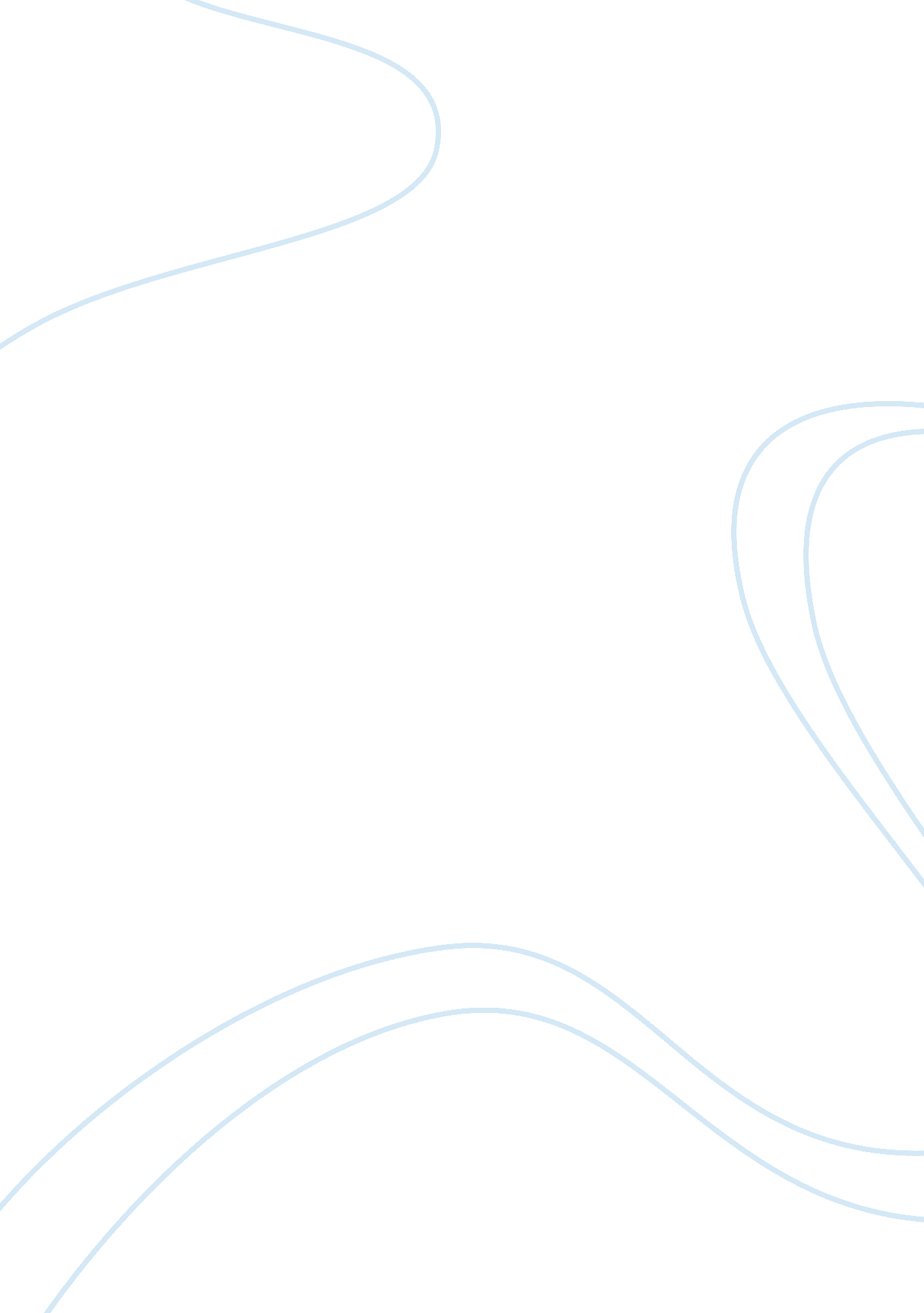 Reflection for a year living on the brinkLiterature, Russian Literature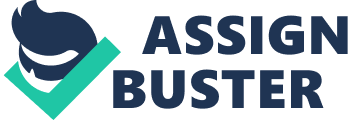 Reflection for ‘ A Year of Living on the Brink’ The article addresses the major crises that have befallen U. S and the world in extension. Henninger cites the worst predicaments such as the potential spread of Ebola infections since detection at Dallas, the uprising of ISIS and the political as well as civil crisis in Ukraine and Liberia. The author is convinced that the problem is directly linked to the economic instability that has plagued major world economies such as United States and Europe. Henninger admits that the only solution to the failing economic mitigation policies is change of guard in the current presidency. He is convinced that the current regime has failed to address escalating tax rates, the failure of the current Obama regime to revive the economy through the American Recovery and Reinvestment Act. 
The article is interesting because it addresses the ailing economic situation in United States and the world at large. The author investigates the possible causes of the economic stability such as entrusting financial duties to central banks and previous systems that capitalized on labor protection at the expense of job creation. Though the failing economic failure can be solved through a change in regime, countries should address the economic anxiety with practical financial policies. A financial system that empowers all taxpayers is one of the potential ways of improving the current economic situation. An able leader combined practical financial or economic policies can revive the economy of United States and the foreign systems that depend on it. However, the crises should not be addressed in general but the measures should be customized for each economy. Henninger reveals that Chancellor Gerhard Schroder reformed German labor market successfully in 2003. 
Work Cited 
Henninger, Daniel. A Year of Living on The Brink. WSJ. N. p., 2014. Web. 22 Oct. 2014. 